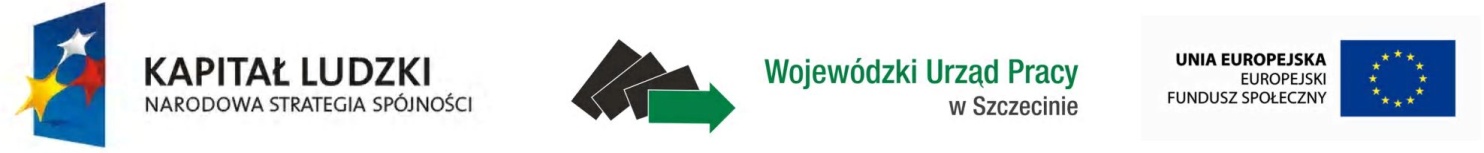 SPRAWOZDANIE Z REALIZACJI PROJEKTU PN. „NAUKA KLUCZEM DO PRZYSZŁOŚCI WSPÓŁFINANSOWANEGO ZE ŚRODKÓW UNII EUROPEJSKIEJ 
 W RAMACH EUROPEJSKIEGO FUNDUSZU SPOŁECZNEGO PRZEZ ZASTEPCĘ KOORDYNATORA PROJEKTU ZA MIESIĄC I SEMESTR 2013R.Do zadań zastępcy koordynatora należy organizacja i nadzór nad prawidłową realizacją  projektu 
w Szkole Podstawowej nr 1 w TrzebiatowieW okresie  01.11.2012 - 28.12.2012r. w Szkole Podstawowej nr 1 odbywały się  w ramach projektu  zajęcia :I ZAJĘCIA WYRÓWNAWCZE1.Matematyczno- przyrodnicze -4 grupy po 10 uczniów.W ramach tych zajęć  zrealizowano 100 godzin. Na zajęciach wyrównywano braki w wiadomościach z przyrody i matematyki, utrwalano zagadnienia bieżące omawiane podczas zajęć lekcyjnych.2.Czytanie i pisanie – 6 grup po 10 uczniów.W ramach  tych zajęć zrealizowano 72 godziny. Uczniowie doskonalili technikę czytania i pisania, rozwijali słownictwo. Utrwalali wiedzę , wyrównywali braki .3.Zajęcia korekcyjno-kompensacyjne- 1 grupa 10 uczniówWszystkie ćwiczenia dobierane były do możliwości każdego ucznia. UW ramach tych zajęć zrealizowano 28 godzin.II Korzystanie z informacji ,wykorzystanie wiedzy w praktyce1.Przyroda ,eksperymenty i doświadczenia-1 grupa 10 uczniów2.Matematyka przez działanie z czytania ,pisania w ramach których uczestniczyło 70 uczniów .Jedna grupa uczestniczyła w zajęciach korekcyjno-kompensacyjnych, sześć grup uczestniczyło w zajęciach wyrównawczych z języka polskiego. Na w/w zajęciach uczniowie doskonalili umiejętność czytania i pisania. Rozwijali słownictwo ,czytali ze zrozumieniem okazjonalne teksty, a następnie je analizowali .Redagowali krótkie teksty. Na zajęcia wrównawcze z matematyki uczestniczyło 10 uczniów(1 grupa). Głównym celem zajęć było wyrównywanie braków edukacyjnych w zakresie realizowanych treści programowych , oraz kształtowanie  pozytywnego nastawienia do podejmowania wysiłku intelektualnego. W czasie zajęć uczniowie doskonalili umiejętność liczenia. W zajęciach wyrównawczych z przyrody uczestniczyło 30 dzieci. Celem zajęć jest wyrównanie braków z przyrody i utrwalenie bieżących zagadnień. W trakcie zajęć  Przyroda eksperymenty i doświadczenia doświadczenia przeprowadzali